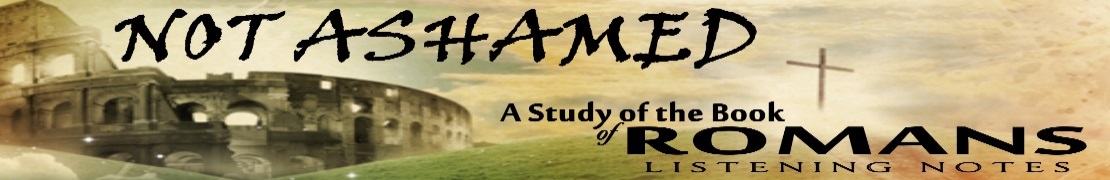 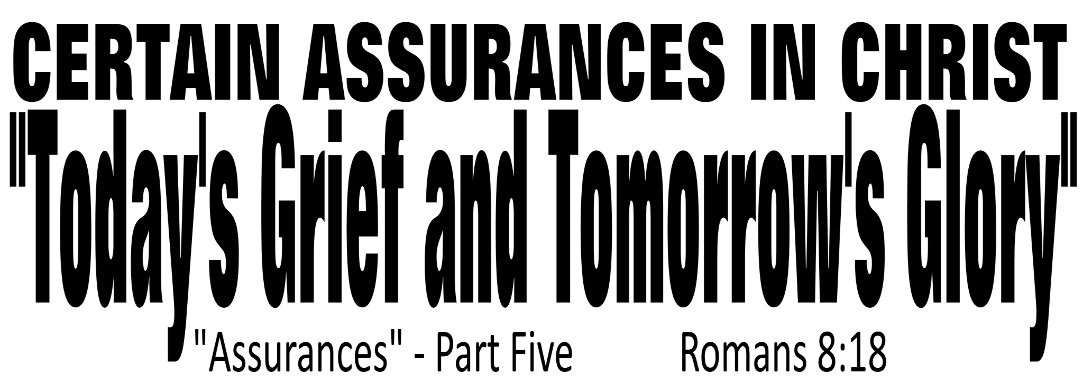 Dr.  K. Taylor, Senior Pastor, South Reno Baptist Church, Reno, NV       February 8, 2015 All Scriptures are printed verbatim with translations noted.    Pew Bible Page Number is 1041.In the Study Verse Section, God’s Word is printed in regular faced text with Pastor Joe’s commentary in the smaller faced text.Biblical words, underlined with dots, are explained in the brackets.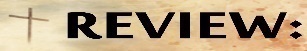 1. There are four benefits mentioned in the passage (8:12-17) about being a child of God: (1) God’s presence in us to lead; (2) fearless intimacy with God—who adopted us; (3) His assurance that we are His children; and (4) a reminder of our value to God and the inheritance that awaits us as children of God. 2. As a follower of Christ, you can be certain that you are—and always will be—a child of God. STUDY VERSE SECTION - Romans 8:18, HCSB - 18 For I consider [Gk: λογίζομαι, (low-GIS-zo-o-my) gives us our word ‘logic’, lit., an accounting term means “to add things us”, in this form is means to be convinced; it has the idea of seriously studying a matter and coming to a firm conclusion] that the sufferings [Gk: πάθημα (path-oh-ma) means that which one suffers, suffering, misfortune, calamity, evil, affliction, etc.] of this present time are not worth comparing with the glory [Gk: δόξα (DOX-say) “The manifest presentation of God’s powerful, holy, infinite and majestic nature” -DBAG], that is going to be revealed [Gk: ἀποκαλύπτω, (ah-pock-a-loop-toe) 2nd aorist, it’s something somewhat known now but will be fully know later]  to us. Why is there so much suffering in this world?A. Suffering came into this world because of sin.  Gen. 3; Job 1-2, 1 Pet. 5:8B. Suffering is compounded by our sin.  Gen. 4:7-8, Gen. 6:1-7, Eph. 2:1-3C. Rescue from suffering is delayed because of the lost.  2 Pet. 3:9D. Strength for suffering is found only in Christ.  Is. 40:29, Eph . 6:10Present grief, Future glory,        No Comparison!1. Present BattlesRomans 8:18, HCSB - 18 For I consider that the sufferings of this present time are not worth comparing with the glory that is going to be revealed to us. Romans 8:18, GNB - 18 I consider that what we suffer at this present time cannot be compared at all with the glory that is going to be revealed to us.  We suffer at time because of we make foolish decisions, Gal. 6:7. We suffer at time because those around us make foolish decisions, Hos 8:7. We suffer at times because of our association with Jesus, 2 Tim. 3:12. There are time we even think we are alone in our suffering, 1 Pet. 5:5-10. The Bible says we will suffer, Jam. 1:1-5. 2. Future GloryRomans 8:18, HCSB - 18 For I consider that the sufferings of this present time are not worth comparing with the glory that is going to be revealed to us. Romans 8:18, NCV - 18 The sufferings we have now are nothing compared to the great glory that will be shown to us.  Heaven will be a place of praise and worship, Rev. 4, 7:9-12. Heaven will be a place of rest, Rev. 14.13.  Heaven will be a place of rejoicing, Rev. 19:7.  Heaven will be a place where our suffering will not be allowed to follow us, Rev. 1:1-6.   Heaven will be a place of intimate fellowship with God, Rev. 22:4.  Heaven is a perfect place, Phil. 1:12-23. 3. Maintaining PerspectiveRomans 8:18, NASB95 - 18 For I consider that the sufferings of this present time are not worthy to be compared with the glory that is to be revealed to us.  Your suffering will not last forever, 2 Cor. 4:17.  The rapture is just ahead, 1 Thess. 4:13-18.  Our rewards are just ahead, Rev. 22:12.  The perfect Kingdom of our righteous Savior is just ahead, Rev. 19. 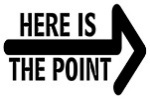 As a follower of Christ, you can be certain of future glory despite present sufferings.